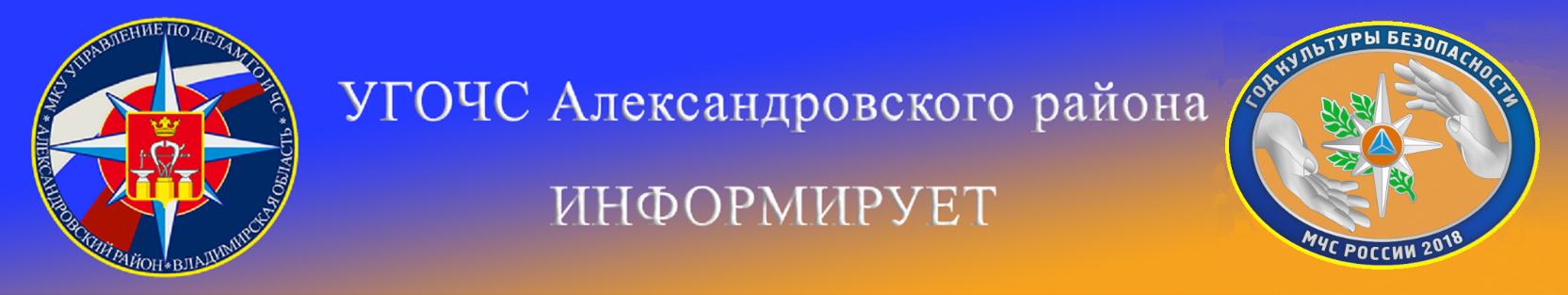 Памятка рыболову-зимнику.Меры безопасности на льду. 	Зимняя рыбалка по первому льду наиболее привлекательна для наших рыболовов любителей вид отдыха. Несмотря на то, что всем известна опасность нахождения на льду, особенно в период не стабильной по температурному режиму погоде, рыболовы всей страны дружно выходят на лед при первых попытках его становления. Мы прекрасно понимаем, что наша очередная статья по мерам безопасности на льду не остановит любителей зимней рыбалки, но очень советуем прочитать и поделиться с коллегами по увлечению теми не хитрыми мерами, исполнение которых могут спасти жизнь вам и вашим близким, уберечь родных вам людей от горя потери. Их немного. Все они основаны на долголетнем опыте. А их значение так велико, что за небрежение ими порой приходится расплачиваться здоровьем, а то и самой жизнью. Поэтому каждый рыболов-зимник должен знать их назубок.
 Что же это за меры? Они на практике проверены бывалыми рыболовами и тщательно систематизированы во многих пособиях по любительскому и спортивному рыболовству. Избегая подробной их характеристики, здесь приводится лишь перечень самых необходимых мер безопасности, соблюдение которых оградит человека, ступившего на лед, от крупных неприятностей даже в опасных ситуациях.
1. На тонкий, неокрепший лед выходить нельзя. Случайно попав на тонкий лед, отходите назад скользящими осторожными шагами, не отрывая ног ото льда.
2. Прочный, безопасный лед- это лед прозрачный, толщиной не менее 8-10 см. Молочный белого цвета лед вдвое слабее прозрачного. Самый опасный –ноздреватый лед, образовавшийся из смерзшегося снега.
3. Лед всегда слабее вблизи топляков, свай, тростника и на течении.
4. В оттепель после первых морозов лед становится тонким. Особенно опасен тонкий лед, припорошенный снегом.
5. Над большими глубинами лед образуется позднее и поэтому он менее прочен, а значит, и опасен тогда, когда кругом на средних глубинах он достаточно надежен.
6. В озерах родниковые ключи иногда встречаются на больших глубинах; лед над ними опасен.
7. В устьях речек и ручьев лед часто бывает ненадежным в течение всей зимы. 
8. Под мостами, в узких протоках между широкими плесами и между островами лед часто бывает опасным даже в середине зимы. Весной по льду в этих местах ходить нельзя.
9. Не выходите на неокрепший лед в одиночку, а вдвоем или втроем. Однако идти всем рядом нельзя. Лучшее расстояние – 2-3 м друг от друга. По последнему льду не следует ходить и гуськом. Там, где пройдет один, второй может провалиться.
10. Выходя на лед, обследуйте (прощупайте) его впереди себя пешней. Лед, который пробивается пешней с одного удара — опасен.
11. Идя по неокрепшему льду, держите ящик на одной лямке в случае нужды, так легче от него освободиться.
12. Не собирайтесь на тонком льду группами.
13. Не пользуйтесь коньками на первом льду. На них можно легко въехать на тонкий, неокрепший лед или в полынью.
14. Будьте особенно осторожны при переходе реки ниже плотины. Там состояние льда меняется быстро, и иногда уже через 2—3 часа бывает нельзя вернуться обратно по своему следу.
15. Если возникла крайняя необходимость перейти опасное место на льду, завяжите вокруг пояса шнур, оставив за собой свободно волочащийся конец, около которого должен находиться товарищ. 
Переходить опасное место надо с большим шестом, держа его поперек тела.
1б. Если лед вдруг станет трескаться, сохраняйте спокойствие, не поддавайтесь панике, быстро, но в то же время осторожно лягте на лед и отползите на безопасное место.
17. Если все же случилась беда, и вы оказались в воде, не пытайтесь выбраться на лед только с помощью рук, не подтягивайтесь за кромку льда. Держась за нее руками, надо с осторожностью вынести на лед сначала одну, потом вторую ногу, затем, не спеша, и так же осторожно отползти (откатиться) от опасного места.
18. Помогая провалившемуся под лед товарищу, у которого не оказалось шнура, подавайте ему в руки пояс, шарф, палку, рукоятку пешни или ледобура и т. п. За них можно ухватиться крепче, чем за протянутую руку. К тому же при сближении на расстояние руки легче обломить кромку льда.
19. После метелей остерегайтесь не замерзших лунок под снегом. 
20. Не подходите близко к лункам, в которых ставят промысловые сети. Они всегда покрыты тонким льдом или снегом. Заметить их можно по холмикам рядом лежащего колотого льда.
21. Остерегайтесь промоин во льду над быстрым течением.
22. Не становитесь на льдины, отколовшиеся от ледяного поля: они могут внезапно перевернуться под ногами.
23. Помните, что весенний лед после ночного заморозка утром кажется крепким и надежным, а днем, особенно в конце ледостава, он крошится и проваливается.
24. Спускаясь с берега на лед, осевший при спаде воды, остерегайтесь глубоких трещин, скрытых под снегом. В них можно тяжело повредить ногу.
25. Находясь на льду, учитывайте, что под снегом он нарастает медленнее, чем на бесснежном пространстве.
26. Не зная особенностей водоема или условий образования льда, не пытайтесь выезжать на лед на автомашине.
Кроме знаний правил поведения на льду, нужны также хладнокровие, выдержка, а главное — осторожность.
Однако рыболова-зимника подстерегает не только непрочный лед. Опасен и прочный, но очень скользкий лед. При падении на нем случаются тяжелые ушибы различных частей тела, растяжения суставных связок, а иногда и сотрясения мозга. Последствием падения может быть ушиб, то есть “повреждение мягких тканей без нарушения целостности кожных покровов”. Ушиб сопровождается болью и внутренним кровоизлиянием. При легком ушибе лед кожей появляется темно-багровое пятно. При повреждении более глубоких тканей и разрыве более крупных кровеносных сосудов, излишняя кровь скапливается и образует кровяную опухоль – гематому. В течение первых часов после ушиба рекомендуется к месту повреждения прикладывать холод – смоченное в холодной воде полотенце, кусочки снега или льда. Тепловые ванны можно применять лишь через 2-3 дня.
 	Точно такую же первую помощь надо оказывать пострадавшему и при растяжении связок. Оно возникает “при резком повороте в суставе, превышающем нормальный объем движений”, сопровождается растяжение болью и припухлостью сустава. Если поврежден сустав на руке, ее нужно подвязать ремнем или подходящей материей. При растяжении связок на ноге пострадавшего следует на санках или волокуше доставить в ближайший населенный пункт и дать ему покой уложив ногу так, чтобы она была приподнята. 
 	При ушибе головы иногда бывает сотрясение мозга, т.е. нарушение циркуляции крови в мозговых сосудах. В легких случаях оно сопровождается кратковременной потерей сознания, головокружением, шумом в ушах, мельканием “мушек” в глазах. 
 	В тяжелых случаях происходит длительная потеря сознания, тело становится неподвижным, мускулатура расслабляется, пульс замедляется до 50-60 ударов в минуту, возможны рвота и непроизвольные выделения мочи и кала. Без сознания человек может находиться несколько часов, а то и дней. В качестве первой помощи рекомендуется пострадавшего уложить в постель и прикладывать холод на голову. Даже легкие формы сотрясения мозга требуют постельного режима в течение 15-20 дней. Пострадавший в это время должен быть под наблюдением врача.
 	Таит опасность для рыболова и низкая температура. Наиболее чувствительны к ее действию нос, уши, кисти и стопы, особенно пальцы, которые слабее защищены от холода одеждой и находятся в самых неблагоприятных условиях кровообращения, как наиболее отдаленные от сердца.
 	В результате длительного действия низкой температуры может возникать обморожение. Медицина различает четыре степени обморожения. Первая— когда сокращение кровеносных сосудов сопровождается побледнением кожи и потерей чувствительности на участке обморожения. При второй – на побледневшем участке после отогревания появляются пузыри с мутным кровянистым содержанием, а кожа становится сине-багровой. Признаки третьей степени обморожения: в первые дни – синюшная окраска кожи, пузыри, струпья; в последующие дни — участки омертвения кожи.  Омертвение кожи и более глубоких тканей характерно для обморожения четвертой степени.
 	При первой степени обморожения помощь пострадавшему состоит в следующем.  Побледневший участок тела следует обтереть спиртом или водкой, а затем пальцами медленно и осторожно растирать до покраснения кожи. Обмороженный участок можно также согревать в воде, температуру которой следует медленно повышать от 18 до 37 градусов в течение 20— 30 минут и одновременно (в воде) производить легкое растирание. После восстановления кровообращения обмороженную часть тела надо тепло укутать, а пострадавшего напоить горячим чаем или кофе. В дальнейшем на обмороженное место накладываются мазевые повязки.
 	Помощь пострадавшим от обморожения второй, третьей и четвертой степени оказывается в лечебном учреждении.
 	Случаются на льду и более тяжелые последствия длительного воздействия низкой температуры – замерзание. Предрасполагают к замерзанию: алкогольное опьянение, переутомление при длительной ходьбе и долгое лежание на снегу или льду. Признаки замерзания: озноб, вялость, чувство усталости, тяга ко сну. Человек засыпает, во время сна постепенно ослабевают его дыхание и сердечная деятельность, коченеют конечности.  И может наступить смерть. 
 	Первая помощь замерзающему состоит в следующем. Пострадавшего надо внести в прохладное (!) помещение и чисто вымытыми руками осторожно растереть все его тело. Если после этого он не будет проявлять признаков жизни, сделать ему искусственное дыхание. Надо также как можно скорее обратиться за медицинской помощью. Когда пострадавший придет в сознание, его следует тепло укутать, согреть, дать ему горячее питье.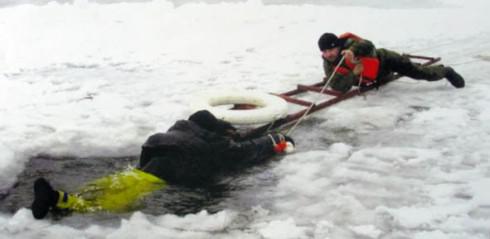 Не допускайте нахождения детей на льду без присмотра взрослых.И самое основное.Соблюдайте правила безопасности! 	 Напоминаем номера телефоны экстренных служб Александровского района :
   ЕДДС Александровского района    112            (49244) 2-34-12Гречухин К.С. Государственный инспектор по маломерным судам группы патрульной службы ФКУ «Центр ГИМС МЧС России по Владимирской области»